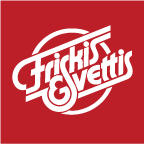 INTRESSEANMÄLANFUNKTIONÄR FRISKISNamn:_________________________________________________Adress:________________________________________________________________Född:_________________________________________________________________Telefonnr:_____________________________________________________________Mailadress:_____________________________________________________________Arbete/Sysselsättning:____________________________________________________Intressen:_______________________________________________________________Är du medlem i Friskis&Svettis?____________________________________________Berätta lite om varför vill du bli ledare eller funktionär på Friskis? ________________________________________________________________________________________________________________________________________________________________________________________________________________________________________________________________________________________________Vad skulle du vilja vara för funktionär: Ledare, pass/gymvärd, receptionist, styrelse, marknadsföringsgrupp eller hjälpa till med vaktmästeri?__________________________________________________________________________________________________________________________________________________________________________________________________________________________________________________________________________________________________________________________________________________________________________ Vilka dagar och tider har du möjlighet att hjälpa till?________________________________________________________________________________________________________________________________________________________________________________________________________________________________-